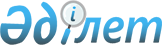 Қандастар мен олардың отбасы мүшелерінің Қандастарды бейімдеу және ықпалдастыру орталығында тұру мерзімдері мен қағидаларын, сондай-ақ қандастар мен олардың отбасы мүшелеріне бейімдеу және ықпалдастыру қызметтерін көрсету қағидаларын бекіту туралыҚазақстан Республикасы Еңбек және халықты әлеуметтік қорғау министрінің 2013 жылғы 22 шілдедегі № 331-ө-м бұйрығы. Қазақстан Республикасының Әділет министрлігінде 2013 жылы 05 тамызда № 8600 тіркелді.
      Ескерту. Бұйрықтың тақырыбы жаңа редакцияда – ҚР Еңбек және халықты әлеуметтік қорғау министрінің 16.03.2021 № 78 (алғашқы ресми жарияланған күнінен кейін күнтізбелік он күн өткен соң қолданысқа енгізіледі) бұйрығымен.
      "Халықтың көші-қоны туралы" Қазақстан Республикасының 2011 жылғы 22 шілдедегі Заңының 24-бабы 2-тармағына сәйкес БҰЙЫРАМЫН:
      1. Мыналар:
      1) осы бұйрыққа 1-қосымшаға сәйкес қандастар мен олардың отбасы мүшелерінің Қандастарды бейімдеу және ықпалдастыру орталығында тұру мерзімдері мен қағидалары;
      2) осы бұйрыққа 2-қосымшаға сәйкес Қандастар мен олардың отбасы мүшелеріне бейімдеу және ықпалдастыру қызметтерін көрсету қағидалары бекітілсін.
      Ескерту. 1-тармақ жаңа редакцияда – ҚР Еңбек және халықты әлеуметтік қорғау министрінің 16.03.2021 № 78 (алғашқы ресми жарияланған күнінен кейін күнтізбелік он күн өткен соң қолданысқа енгізіледі) бұйрығымен.


      2. "Оралмандар мен олардың отбасы мүшелерінің Оралмандарды бейімдеу және ықпалдастыру орталығында тұру мерзімдері мен қағидаларын, сондай-ақ оралмандарға және олардың отбасыларына бейімдеу және ықпалдастыру қызметтерін көрсету қағидаларын бекіту туралы" Қазақстан Республикасы Ішкі істер министрінің 2011 жылғы 4 қарашадағы № 582 бұйрығының күші жойылды деп танылсын (Нормативтік құқықтық актілерді мемлекеттік тіркеу тізілімінде № 7323 болып тіркелген, 2011 жылғы 10 желтоқсанда № 398-399 "Казахстанская правда" газетінде жарияланған).
      3. Қазақстан Республикасы Еңбек және халықты әлеуметтік қорғау министрлігінің Көші-қон комитеті (А.А. Сарбасов):
      1) осы бұйрықтың Қазақстан Республикасы Әділет министрлігінде мемлекеттік тіркелуін және оның ресми жариялануын;
      2) осы бұйрықты Қазақстан Республикасы Еңбек және халықты әлеуметтік қорғау министрлігінің интернет-ресурсына орналастыруды қамтамасыз етсін.
      4. Осы бұйрықтың орындалуын бақылау Қазақстан Республикасы Еңбек және халықты әлеуметтік қорғау вице-министрі Е.Қ. Егембердіге жүктелсін.
      5. Осы бұйрық алғаш ресми жарияланған күнінен бастап күнтізбелік он күн өткен соң қолданысқа енгізіледі. Қандастар мен олардың отбасы мүшелерінің Қандастарды бейімдеу және ықпалдастыру орталығында тұру мерзімдері мен қағидалары
      Ескерту. Қағида жаңа редакцияда – ҚР Еңбек және халықты әлеуметтік қорғау министрінің 16.03.2021 № 78 (алғашқы ресми жарияланған күнінен кейін күнтізбелік он күн өткен соң қолданысқа енгізіледі) бұйрығымен. 1-тарау. Жалпы ережелер
      1. Осы және қандастар мен олардың отбасы мүшелерінің қандастарды бейімдеу және ықпалдастыру орталығында тұру мерзімдері мен қағидалары (бұдан әрі - Қағидалар) "Халықтың көші-қоны туралы" Қазақстан Республикасының 2011 жылғы 22 шілдедегі Заңының 24-бабы 2-тармағына сәйкес әзірленді және қандастар мен олардың отбасы мүшелерінің Қандастарды бейімдеу және ықпалдастыру орталығында тұру мерзімдерін айқындайды.
      2. Осы Қағидаларда мынадай негізгі ұғымдар пайдаланылады:
      1) жолдама – қандас мен оның отбасы мүшелеріне Орталыққа орналасу үшін халықтың көші-қоны саласындағы жергілікті атқарушы орган беретін құжат;
      2) Қандастарды бейімдеу және ықпалдастыру орталығы (бұдан әрі – Орталық) – Қазақстан Республикасының заңнамасына сәйкес облыстардың, республикалық маңызы бар қалалардың, астананың жергілікті атқарушы органы құратын және қандастарға, олардың отбасы мүшелеріне бейімдеу және ықпалдастыру қызметтерін көрсетуге және олардың уақытша тұруына арналған заңды тұлға;
      3) өтініш иесі – Орталыққа орналасу мақсатында халықтың көші-қоны саласындағы жергілікті атқарушы органға өтініш беретін қандас және оның отбасы мүшелері. 2-тарау. Өтініш беру
      3. Осы Қағидаларға 1-қосымшаға сәйкес халықтың көші-қоны саласындағы жергілікті атқарушы орган беретін жолдама қандастың және оның отбасы мүшелерінің Орталыққа орналасуына негіз болып табылады.
      Жолдама тек өзіне және өтініште көрсетілген кәмелеттік жастағы отбасы мүшелеріне Қазақстан Республикасының ықтияр хатын алуға тапсырылған өтініші туралы ішкі істер органының талоның тапсырған жағдайда ғана беріледі.
      4. Жолдама осы Қағидаларға 2-қосымшаға сәйкес нысандағы өтініштің негізінде беріледі.
      5. Өтініш осы Қағидаларға 3-қосымшаға сәйкес нысан бойынша орталыққа жіберілетін қандастар мен олардың отбасы мүшелерін тіркеу журналына тіркеледі.
      6. Халықтың көші-қоны саласындағы уәкілетті орган өтінішті берген күні қарауы тиіс.
      7. Бос төсек-орындар болмаған жағдайда өтініш білдіруші халықтың көші-қоны саласындағы жергілікті атқарушы органдар құратын резервке журналға тіркелетін өтініш беру кезектілігі тәртібімен қабылданады.
      8. Орталықта төсек-орын босаған жағдайда халықтың көші-қоны саласындағы жергілікті атқарушы орган өтініш иесіне (өтініш иелеріне) Орталыққа орналастыру үшін кезектілік тәртібімен жолдама береді.
      9. Жолдама алған кезде қандас және оның отбасы мүшелері Орталыққа күнтізбелік үш күн ішінде орналасады.
      Көрсетілген мерзімді сақтамаған жағдайда өтініш білдіруші қоныстандырылмайды, бұл ретте оның Орталыққа орналасуға қайтадан өтініш беру мүмкіндігі сақталады. 3-тарау. Қандастар мен олардың отбасы мүшелерінің Орталықта тұру тәртібі мен мерзімдері
      10. Орталықта тұратын қандастар мен олардың отбасы мүшелері:
      1) өз қажеттіліктерін қанағаттандыру үшін Орталықтың тұрғын үйін және қосалқы үй-жайларын, төсек - орнын пайдаланады;
      2) Орталыққа орналасу және болу мәселелері бойынша Орталық басшылығына арыздар, қолдаухаттар және өзге де өтініштер береді;
      3) ішкі тәртіппен танысады, оларды сақтайды;
      4) бейімдеу және кіріктіру қызметтерін пайдаланады.
      11. Орталық:
      Қандастар мен олардың отбасы мүшелерін төсек-орын қажеттіліктерімен және оларды уақтылы ауыстыруды қамтамасыз етеді;
      қандастар мен олардың отбасы мүшелеріне бейімдеу және кіріктіру қызметтерін көрсетеді.
      12. Орталыққа қандастар мен олардың отбасы мүшелерінен басқа адамдарды орналастыруға тыйым салынады.
      13. Қандастар және олардың отбасы мүшелері осы қағидалардың талаптарын бұзған жағдайда, Орталық жолдама берген халықтың көші-қоны саласындағы жергілікті атқарушы органға өтініш берушілердің Орталықта болуын тоқтату туралы өтініш береді.
      14. Халықтың көші-қоны саласындағы жергілікті атқарушы орган өтініш білдірушілердің Орталықта болуын мерзімінен бұрын тоқтату туралы ұсыныстың негізділігіне тексеру жүргізеді және бір жұмыс күні ішінде оларды Орталықта қалдыру немесе Орталықтан шығару туралы шешім шығарады.
      Шешім қандасның отбасына немесе отбасының жекелеген мүшесіне қатысты шығарылады.
      15. Өтініш иелерінің Орталықта тұруы қандас мәртебесі аяқталғанға дейін жүзеге асырылады, бірақ орналасқан күнінен бастап алты айдан көп емес.
      16. Халықтың көші-қоны саласындағы жергілікті атқарушы органның құжатталған шешімі орталықтан шығаруға негіз болып табылады.
      17. Қандастар мен олардың отбасы мүшелері оларға ұсынылған үй-жайды олардың Орталықта болу мерзімі аяқталған соң күнтізбелік үш күннен кешіктірмей босатады.  ЖОЛДАМА
      Қандастарды бейімдеу және ықпалдастыру Орталықтарында тұру үшін жолданады (Үміткердің тегі, аты және болған жағдайда әкесінің аты, туған күні)
      Отбасы мүшелері:
      1. __________________________________________________________
      (Тегі, аты және болған жағдайда әкесінің аты, туған күні, туыстық дәрежесі)
      2. __________________________________________________________
      (Тегі, аты және болған жағдайда әкесінің аты, туыстық дәрежесі)
      3. __________________________________________________________
      (Тегі, аты және болған жағдайда әкесінің аты, туыстық дәрежесі)
      4. __________________________________________________________
      (Тегі, аты және болған жағдайда әкесінің аты, туған күні, туыстық дәрежесі)
      5. __________________________________________________________
      (Тегі, аты және болған жағдайда әкесінің аты, туған күні, туыстық дәрежесі)
      6. __________________________________________________________
      (Тегі, аты және болған жағдайда әкесінің аты, туған күні, туыстық дәрежесі)
      Халықтың көші-қоны саласындағы жергілікті атқарушы органның басшысы _____________ ________________
      (берілген күні)
      Басшыға
      _______________________________
      (Халықтың көші-қоны саласындағы
      жергілікті атқарушы органның атауы)
      _______________________________
      (үміткердің тегі, аты және болған
      жағдайда әкесінің аты) Өтініш
      Cізден мені және саны "____" адамнан тұратын менің отбасы мүшелерімді Қандастарды бейімдеу және ықпалдастыру орталығына орналастыруыңызды және бейімдеу және ықпалдастыру қызметтерін көрсетуіңізді сұраймын.
      ______________ _______________
      (Күні)            (Қолы) Қандастарды бейімдеу және ықпалдастыру Орталығына жолданатын қандастар мен олардың отбасы мүшелерін тіркеу ЖУРНАЛЫ
      Басталды ____________________ 
      Аяқталды __________________ Қандастар мен олардың отбасы мүшелеріне Бейімдеу және ықпалдастыру орталығында бейімдеу және ықпалдастыру қызметтерін көрсету қағидалары
      Ескерту. Қағида жаңа редакцияда – ҚР Еңбек және халықты әлеуметтік қорғау министрінің 16.03.2021 № 78 (алғашқы ресми жарияланған күнінен кейін күнтізбелік он күн өткен соң қолданысқа енгізіледі) бұйрығымен.  1-тарау. Жалпы ережелер
      1. Осы Қандастар мен олардың отбасы мүшелерінің қандастарды бейімдеу және ықпалдастыру қызметтерін көрсету қағидалары (бұдан әрі – Қағидалар) "Халықтың көші-қоны туралы" Қазақстан Республикасы Заңының (бұдан әрі – Заң) 24-бабы 2-тармағына сәйкес әзірленді және қандастарды бейімдеу және ықпалдастыру орталықтарында (бұдан әрі – Орталық) қандастарға және олардың отбасы мүшелеріне бейімдеу және ықпалдастыру қызметтерін көрсету тәртібін айқындайды.
      2. Осы Қағидаларда мынадай негізгі ұғымдар пайдаланылады:
      1) бейімдеу және ықпалдастыру қызметтері - қандастар мен олардың отбасы мүшелеріне қоғамға бейімдеу және ықпалдастыру мақсатында көрсетілетін қызметтер (ақпараттық, заңдық, әлеуметтік, медициналық және білім беру) кешені;
      2) қандас - бұрын Қазақстан Республикасының азаматтығында болмаған, тарихи отанына келген және Заңда белгіленген тәртіппен тиісті мәртебе алған этникалық қазақ және (немесе) оның ұлты қазақ отбасы мүшелері. 2-тарау. Қандастар мен олардың отбасы мүшелеріне бейімдеу және ықпалдастыру қызметтерін көрсету тәртібі
      3. Орталықта уақытша тұратын қандастар мен олардың отбасы мүшелеріне Қазақстандық қоғамның әлеуметтік ортасына тезірек бейімделуі, және етене араласып кетуі үшін Орталықтың әкімшілігі бейімдеу және ықпалдастыру қызметтерінің кешенін көрсетеді.
      4. Орталықта тегін тұратын қандастар мен олардың отбасы мүшелеріне келесі бейімдеу және ықпалдастыру қызметтері көрсетіледі:
      1) ақпараттық және анықтамалық қызметтер ұсыну;
      2) Қазақстан Республикасының тарихын, мәдениеті мен салт-дәстүрін оқыту, заңнама негіздері және шағын кәсіпкерлікті ашу бойынша курстар өткізу;
      3) әртүрлі мәдени іс-шаралар өткізу;
      4) құқықтық қызмет көрсету (кеңестер, консультациялар және тіркелуде, қандастарды қабылдаудың өңірлік квотасына енгізуге өтініш беруде, азаматтықты, әлеуметтік жәрдемақылар алуда көмек);
      5) мемлекеттік және орыс тілдерін оқыту.
      5. Бейімдеу және ықпалдастыру қызметтерін сапалы қамтамасыз ету үшін Орталықтың әкімшілігі, жергілікті атқарушы органдармен, мемлекеттік органдармен, ұйымдармен және мекемелермен өзара іс-қимыл жасайды.
					© 2012. Қазақстан Республикасы Әділет министрлігінің «Қазақстан Республикасының Заңнама және құқықтық ақпарат институты» ШЖҚ РМК
				
Министр
Т. ДүйсеноваҚазақстан Республикасы
Еңбек және халықты
әлеуметтік қорғау министрінің
2013 жылғы 22 шілдедегі
№ 331-ө-м бұйрығына
1-қосымшаҚандастар мен олардың отбасы
мүшелерінің Қандастарды
бейімдеу және ықпалдастыру
орталығында тұру мерзімдері
мен қағидаларына
1-қосымшаНысанҚандастар мен олардың отбасы
мүшелерінің Қандастарды
бейімдеу және ықпалдастыру
орталығында тұру мерзімдері
мен қағидаларына
2-қосымшаНысанҚандастар мен олардың отбасы
мүшелерінің Қандастарды
бейімдеу және ықпалдастыру
орталығында тұру мерзімдері
мен қағидаларына
3-қосымшаНысан
№ р/с
Өтініш иесінің тегі, аты және болған жағдайда әкесінің аты
Туған жері және күні
Шыққан елі
Өтінішті тіркеген күн және нөмірі
Жолдаманың нөмірі және берілген күніҚазақстан Республикасы
Еңбек және халықты
әлеуметтік қорғау министрінің
2013 жылғы 22 шілдедегі
№ 331-ө-м бұйрығына
2-қосымша